KRAJSKÝ  SVAZ  STOLNÍHO  TENISU  VYSOČINA,  E.Rošického č. 6,  586 04  JIHLAVA2016-2017Zápis ze schůze VV KSST č.2 , ze dne 14.12.2016	Přítomni:  Vachtfeidl, Zadražil,,Teplan, Jaroš, Nevrkla, Kotil, Viktora, Holub	Omluveni: Karel	Host:  Zápotočný Stanislav, předseda Kontrolní komise-omluvenKRAJSKÝ SVAZ STOLNÍHO TENISU VYSOČINA z.s.:	a/ usnesením Krajského soudu v Brně ze dne 7.7.2016 byl náš svaz zapsán  do spolkového rejstříku	b/IČO našeho spolku je: 05221137	c/ máme nový účet u FIO banky  dle rámcové smlouvy o poskytování bankových služeb2301097749/2010, bude používán od 1.1.2017. Platební styk se bude uskutečňovat elektronicky-interbankingem, dále bude možnost výběru hotovosti platební kartou. K tomuto účelu bude zakoupena příruční pokladna a pokladní  kniha. Správou hotovosti byl určen předseda svazu, který 1x měsíčně předá pokladní knihu k zaúčtování p. Kasalé, která povede i účetnictví spolku a bude provádět převod na účty přes interbanking dle rozsahu oprávnění.	d/máme nové razítko spolku	e/k 31.12.2016 bude provedena delimitace majetku z KO ČUS Kraje Vysočina na náš SPOLEK	f/byl předložen návrh na spolupráci a poskytování služeb s KO ČUS Kraje Vysočina od 1.1.2017	g/e-mailová adresa našeho spolku je: ksstvyso@seznam.cz 	h/ fakturační adresa našeho spolku je:	Krajský svaz stolního tenisu Vysočina z.s.	Evžena Rošického 2684/6	586 01 JIHLAVA	              IČO: 05221137Čerpání  dotací z PROGRAMU KRAJŮ-2016:Dodatečně bylo vyhověno naší ŽÁDOSTI o poskytnutí DOTACE pro POHÁR VYSOČINY mládeže a zaslána koncem listopadu 2016 smlouva na částku 20 000 Kč / požadavek byl 30 000 Kč/.	PODEPSANÉ SMLOUVY-mezi  KSST Vysočina a ČÁST 	a/ na 30 000 Kč za admin. činnost  a  59 400  Kč na mládež-první smlouva	b/ na 20 000 Kč na mládež ,,POHÁRU VYSOČINY“- druhá smlouva-K dnešnímu dni je čerpání uzavřeno z celkové částky 109 400  Kč je vyčerpaná celá částka, t.j 100 %Přehledná tabulka o čerpání dotací v roce 2016 bude  uložena na www.pinec.infoBylo rozhodnuto, že s platností od 1.1.2017 budou pro potřeby BTM Poháru Vysočiny zakupovány ceny až do výše 800 Kč / dosud 600 Kč /. ROZŠÍŘENÍ CEN A TO MEDAILE ZA 4. MÍSTO NA BTM A MEDAILE PRO PORAŽENÉ FINALISTY VE ČTYŘHRÁCH /Vyhodnocení první poloviny soutěží 2016-2017 :a/plynulost soutěží: první polovina byla odehrána vcelku bez závad, odesílání zápisů z utkání až na vyjímky bylo včas, Komisař nebyl na kontrolu vyslán. b/ zadávání výsledků…z  menší části zadávají oddíly samy, někdy je zadáván předběžný výsledek.4. Vyhodnocení  první poloviny  POHÁRU VYSOČINA mládeže 2016-2017::	-Uskutečnily se všechny plánované BTM dle KALENDÁŘE-PODZIM--CENY/POHÁRY A MEDAILE/ byly nakupovány centrálně a hrazeny přímo z účtu KSST . -účast na turnajích byla jen průměrná - nižší u kategorií DOROST A NEJMLADŠÍ ŽACTVO, nejvyšší účast byla až ve III. sérii turnajů BTM.Dosavadní turnaje jako turnaje mládeže kategorie A-uskutečnily se první 3 turnaje kategorie B-pro NEREGISTROVANÉ / v termínech BTM celostátních/, první měl účast pouze 11 hráčů, druhý turnaj již 32 hráčů a na třetím turnaji byla rekordní účast 52 hráčůTím se turnaje BTM – B etablovaly jako nedílná součást turnajů mládeže na Vysočině i když se dosud nepodařilo zapojit základní školy, o což se člen VV KSST Vysočina L.Holub maximálně snažil, také na zapojení DDM se čeká. Na poslední turnaj v Jihlavě byly rozeslány PROPOZICE  na všechny základní školy Jihlavska a zatím bez odezvy.Byly odehrány ŽEBŘÍČKOVÉ TURNAJE /býv.KT/ pro nejlepších  10 hráčů a hráček, dle  Poháru Vysočiny mládeže.5. ČESKÝ  POHÁR - 2016 :Tato doplňková soutěž  se odehrála převážně před dlouhodobými soutěžemi a zúčastnilo se jí 10 družstev z 9 oddílů. Vítěz SB Světlá n/S.a druhé družstvo v pořadí Jiskra Humpolec B postupují do celostátního kola 2017-2018ZÁVADY: a/ tří KONTUMACE na závěr, o které požádalo družstvo SK Kamenice Ab/ do soutěží 2016-2017 se vrátil Pavel Lavický, hráč, který byl 2 roky mimo oddíl TJ Sokol Lhotky a s ním i jeho výstřelky, kterými se prezentoval právě před více než 2 roky, opakoval je a to přesto, že byl oddíl Sokol Lhotky na to upozorněn poté, co byla doručena PŘIHLÁŠKA na ČESKÝ POHÁR, kde byl jmenovaný určen kapitánem-organizačním pracovníkem družstva. Před 2 roky bylo upuštěno od pokuty s ohledem na to, že ostatní hráči oddílu projevili snahu odčinit problémy, které Pavel Lavický způsobil..    6. Příspěvek na  náklady krajských reprezentací : / MČR dospělých a mládeže v roce    2017/  jen pro ty,co se			zúčastní KP jednotlivců a družstev mládeže.			/a/ startovné…oproti předloženému dokladu-týká se jen dospělýchb/ na další náklady přispěje každému hráči částkou ve výši  800 Kč. / do soutěže jednotlivců /c/ u družstev mládeže….za  jedno družstvo  2000 Kč7.Stanovení odstupného pro rok 2017:-v návaznosti na platný PŘESTUPNÍ ŘÁD může činit odstupné za přestupy v Kraji VYSOČINA nejvýše 10 % z tabulky v CENTRÁLNÍM REGISTRU/PŘEHLEDY/VÝCHOVNÉ ZA HRÁČE. Rozhodnutí je platné pro rok 2017.8.KP-2017  dospělých a mládeže: KDO SE NEZŮČASTNÍ KRAJSKÝCH PŘEBORŮ NEMŮŽE BÝT NOMINOVÁN NA MČR !!!Nasazení na KP dospělých bude dle nasazovacího žebříčku, vypracovaného po první polovině soutěží 2016-2017. Soubor bude rozeslán a zařazen na web do konce roku 2016.			A/ dospělí:		propozice na KP dospělých a nasazovací žebříček  budou zaslány včas před konáním KP.		Pro Krajský přebor dospělých- mužů i žen je účast bez omezení		Podmínky:	a/ z ligy a Divize – muži-účast min. 2 hráčů ze základu družstva,		 u ligy  žen účast min. jednoho hráče/hráčky/ z ligového základu.				b/ nesplněním bodu a/ zaplatí oddíl za jednoho nezúčastněného hráče (hráčku) částku 400 Kč	Opatření VV KSST pro účast žen, na soupiskách Krajských soutěží mužů platí.pokud  se nezúčastní ženy,umístěné na soupiskách mužů Krajských soutěží,  KP-žen jednotlivkyň  zaplatí oddíl za ně pokutu 400 Kč. Omluvit lze jen ze závažných důvodů /nemoc a.p./ Opatření se týká i KVALIFIKACE….TA JE TAKÉ SOUČÁSTÍ SOUTĚŽÍ 2017-2018.SEZNAM ŽEN – v PROPOZICÍCHB/ mládež:			Krajský přebor mládeže 2017/jednotlivců/-chlapců je výběrovou soutěží, u děvčat účast bez omezení, přeboru chlapců se mohou zúčastnit hráči z aktuálního nasazovacího žebříčku dané kategorie  a z nominace KM, celkem 20 hráčů. Krajský přebor mládeže jednotlivců bude hrán dvoustupňovým systémem.ODMĚNY PRO HRÁČE NA KP-JEDNOTLIVCŮ-DOSPĚLÝCH: jsou stejné jako loniMUŽI  I  ŽENY:			1.místo	2500 Kč						2.místo	1500 Kč						3.místo	1000 Kč						4. místo	  500 Kč	KRAJSKÉ PŘEBORY DOSPĚLÝCH 2017 SE USKUTEČNÍ v neděli 12.února 2017 v Hrotovicích.	9 .RŮZNÉ: 1.-KRAJSKÁ KONFERENCE 2017 se bude konat ve druhé polovině dubna 2017, termín bude včas upřesněn-Návrhy na KONFERENCI podávejte písemně na ksstvyso@seznam.cz nejpozději do 15. března 2017.		 2. Dodatečně schválen KALENDÁŘ 2016-2017 – JARO a to s malou  úpravou  na konci sezóny, reagující na připomínku  p. V..Mračkové.3.Dne 14.9.2016 obdržel předseda svazu e-mailovou poštou rozhodnutí DOZORČÍ RADY ČAST, o zahájení kontroly dodržování SŘ a to č. 132.02  v našem kraji / údajně na základě stížností / a to přesto, že nám byla upřena možnost se ke stížnosti vyjádřit.		Po doručení materiálů, o které jsme byli požádáni nám bylo oznámeno / 23.9.2016 /:		Po prostudování materiálů všemi členy DOZORČÍ RADY vám sděluji, že kontrola dozorčí rady byla ukončena s konstatováním, že č. 132 SŘ je v kraji Vysočina dodržován.		Netrvalo dlouho a následovala stížnost další. P.Lavický napsal,že neví co má dělat, je prý funkcionář Sokola Lhotky, který nemá informace o stolním tenisu z kraje,je prý předsedou KSST nedemokraticky trestán atd.		Na domluveném setkání s předsedkyní DOZORČÍ RADY v Praze na Kouperativě, kterého se dne 20.10.2016 v 16,00 hodin zúčastnil předseda Petr Vachtfeidl a člen výboru S.Teplan. bylo prokázáno,že veškeré informace, které KSST vydává jsou nejprve umisťovány na našem webu www.pinec.info o čemž se na místě p. A.Roubalová přesvědčila, také, že  informace do klubu Sokol Lhotky jsou zasílány předsedovi oddílu a vedoucímu družstva, které hraje KP-III.třídy, informace o mládeži i dalšímu členu oddílu. 		4. Jízdné od roku 2017 bude stejné jako v roce 2016 a to / pro členy VV a komisí /:a/ 3,00 Kč/ obsazení 1 osobou/, a 4,50 Kč / obsazení více osobami/a to bez dalších podmínek/seznam žen na soupiskách Krajských soutěží mužů 2016-2017/…pro které platí opatření dle  bodu 8/ této ZPRÁVY bude zveřejněn v PROPOZICÍCH	Členská základna: / k 6.12.2016 /Pokud se v některém oddíle chystáte zaregistrovat hráče kategorie mládeže, učiňte tak neprodleně v termínu ještě konce roku 2016, potřebujeme  zvednout stav nad 300 registrovaných hráčů mládeže a to s ohledem na možné vyšší DOTACE za mládež pro rok 2017. Evidenční poplatky uhradí za vás KSST Vysočina.		VV KSST VYSOČINA přeje hráčům, funkcionářům a všem příznivcům stolního tenisu příjemné prožití svátků vánočních , mnoho zdraví a osobních úspěchů v Novém roce 2017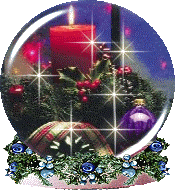 V Jihlavě dne 14.12.2016					    Vachtfeidl Petr 						……………………						   Předseda KSST VysočinaSvazMužiŽenyJunio
řiJunio
rkyDoros
tenciDoros
tenkyStarší
žáciStarší
žákyněMladší
žáciMladší
žákyněNejml.
žáciNejml.
žákyněOstatní
členiCelkemPočet
klubůRSST Pelhřimov2631121422112371222537421RSST Havlíčkův Brod21571111821922002051933914RSST Jihlava186692166132113323829716RSST Třebíč2701027018010141012136323RSST Žďár nad Sázavou3351020027816292526750334KSST Vysočina12694488710117701051730121701876108